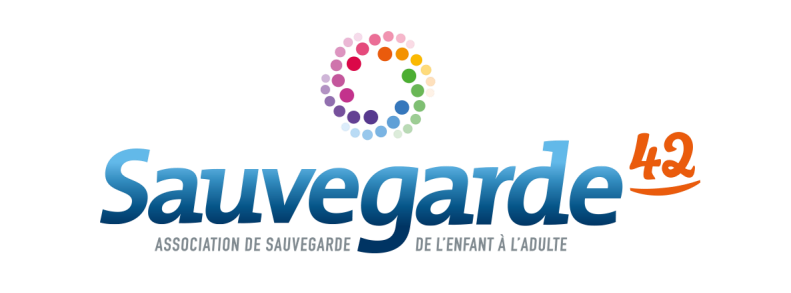 												22 septembre 2022	________________________________________________________________________________ Offre d’emploi CDI (H/F) Réf : PPES MM / 2022-09-22_______________________________________________________________________________Pôle Protection en Etablissements et ServicesMACHIZAUD78 rue du Colonel Fabien – 42100 Saint-EtienneRecherche :Dans le cadre de son projet d’établissement accueillant des enfants, l’unité éducative 1 et 2 recherchent2 Maîtres/sses de maison (H/F)CDI à temps completA compter du 1er novembre 2022Missions :  Sous la responsabilité des Chefs de Service de l’UE1 et UE2 et au sein d’une équipe pluridisciplinaire, le/la maître/sse de maison (H/F) : Est chargé(e) du bon fonctionnement du lieu de résidence des jeunes accueillis ;Assure au quotidien une fonction d’entretien de la maison, d’intendance, d’écoute et de prise en charge des jeunes en complément des membres de l’équipe éducative ; selon un cahier des charges défini.Assure l'entretien quotidien de la cuisine, la lessive, la réception des commandes et le rangement des fournitures ;Suit la gestion des stocks de produits d’hygiène, d’entretien et d’alimentation ; Veille au bien-être des jeunes, en lien avec les autres professionnels de l'équipe ;Apporte, aux côtés des éducateurs, un soutien éducatif quotidien aux enfants dans la prise en charge de la tenue vestimentaire et corporelle de ces derniers, de l’accompagnement au repas, scolaire ou médicalTransmets ses observations à l'équipe pluridisciplinaireParticipe aux réunions d’équipe animéProfil :Formation Maître/esse de maisonConnaissance des techniques d’entretien, de nettoyage, de stockage et de buanderieRigueur, réactivité, patience et fermetéSens de l'initiative, force de propositionDisponibilitéCapacité de prise de recul nécessaire face aux situations complexesBonne connaissance des outils du Pack Office et du web  Permis B exigéConditions du poste :Lieu de travail : Saint EtienneCDI à temps complet du lundi au vendrediPrise de poste : à compter du 1er novembre 2022Salaire indexé à la Convention Collective (CCN du 15/03/1966)Type d’établissement : Maison d’enfants à caractère social, accompagnement de mineurs de 4 à 16 ansCandidatures :Merci d’adresser votre candidature - CV et lettre de motivation – par mail jusqu’au 15/10/22, en précisant le numéro de l’offre, Réf : PPES MM / 2022-09-22Contact : drh-recrutement@sauvegarde42.fr 